Access to Learning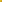 Access to LearningAccess to Learning